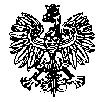 KOMENDA  WOJEWÓDZKA  POLICJIz siedzibą w RadomiuSekcja Zamówień Publicznych	ul. 11 Listopada 37/59,      26-600 Radom                                                                                                                            tel. 47 701 31 03                                  Radom, dnia  29.04.2024r.ZP – 1113/24Egz. poj. WYKONAWCYZMIANA TREŚCI SWZ Nr 1 Przedmiot zamówienia: Świadczenie usługi telefonii komórkowej wraz z dostawą kart SIM – 2150 szt. w tym 100 kart SIM ze stałym adresem IP na numerach abonenckich dla potrzeb jednostek Policji garnizonu mazowieckiegoNr spr 18/24Zamawiający - Komenda Wojewódzka Policji z siedzibą w Radomiu działając na podstawie art. 284 ust. 3 i 286 ust. 1 ustawy z dnia 11 września 2019r. Prawo zamówień publicznych( Dz. U. z 2023r poz. 1605 ) w związku z licznymi pytaniami wykonawców i czasem jaki jest niezbędny do przygotowania odpowiedzi na  te pytania,   zmienia termin składania ofert z dnia 30.04.2024r godzina 10.00 na dzień 09.05.2024r. godzina 10.00W związku z powyższym zmianie ulega treść SWZ i ogłoszenia o zamówieniu w zakresie terminu składania i otwarcia ofert, a także terminu związania ofertą.SWZX  Termin związania ofertąbyło Wykonawca jest związany ofertą od dnia upływu terminu składania ofert, przy czym pierwszym dniem terminu związania ofertą jest dzień, w którym upływa termin składania ofert 
do dnia  29.05.2024jest Wykonawca jest związany ofertą od dnia upływu terminu składania ofert, przy czym pierwszym dniem terminu związania ofertą jest dzień, w którym upływa termin składania ofert 
do dnia  07.06.2024XIV pkt. 8 Sposób oraz termin składania ofertbyło Ofertę wraz z wymaganymi załącznikami należy złożyć w terminie do dnia 30.04.2024
do godziny 10.00jest Ofertę wraz z wymaganymi załącznikami należy złożyć w terminie do dnia 09.05.2024
do godziny 10.00XV pkt. 1  Termin otwarcia ofertbyłoOtwarcie ofert nastąpi w dniu  30.04.2024 o godzinie 10.05 za pośrednictwem Platformy. jest Otwarcie ofert nastąpi w dniu 09.05.2024  o godzinie 10.05 za pośrednictwem PlatformyPowyższa zmiana   treści  SWZ stanowi integralną część Specyfikacji Warunków Zamówienia i należy ją uwzględnić podczas przygotowywania ofert. Zmiana SWZ, wraz ze zmianą ogłoszenia o zamówieniu zostaną zamieszczone na stronie internetowej prowadzonego postępowania pod adresem https://platformazakupowa.pl/pn/kwp_radomPozostałe zapisy pozostają bez zmian.          Z poważaniemKierownikSekcji Zamówień PublicznychKWP z s. w RadomiuJustyna KowalskaZmianę treści swz opublikowano na stronie internetowej prowadzonego postępowania pod adresem: https://platformazakupowa.pl/pn/kwp_radom w dniu  29.04.2024r.Opr.  E.P.G